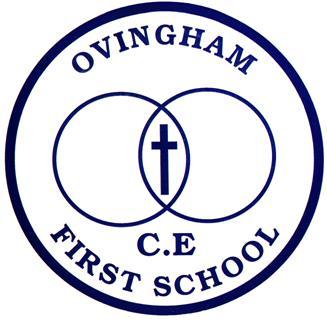 Ovingham CE First School Accessibility PlanThis Accessibility Plan has been drawn up in consultation with the Local Authority, pupils, parents, staff and governors of the school and has been reviewed June 2020.We are committed to providing a fully accessible environment which values and includes all pupils, staff, parents and visitors regardless of their education, physical, sensory, social, spiritual, emotional and cultural needs.  We are committed to challenging negative attitudes about disability and accessibility and to developing a culture of awareness, tolerance and inclusion.Ovingham CE First School plans, over time, to increase the accessibility of provision for all pupils, staff and visitors to the school.  The Accessibility Plan will contain relevant actions to:  Improve access to the physical environment of the school, adding specialist facilities as necessary.  This covers improvements to the physical environment of the school and physical aids to access education.This covers teaching and learning and the wider curriculum of the school such as participation in after-school clubs, leisure and cultural activities or school visits.  It also covers the provision of specialist aids and equipment, which may assist these pupils in accessing the curriculum.Improve the delivery of written information to pupils, staff, parents and visitors with disabilities.  Examples might include handouts, timetables, textbooks and information about the school and school events.  The information should be made available in various preferred formats within a reasonable time frame.Increase access to the curriculum for pupils with a disability, expanding the curriculum as necessary to ensure that pupils with a disability are as equally prepared for life as are the able-bodied pupils; (If a school fails to do this they are in breach of the DDA). Below is our Action Plan, relating to these key aspects of accessibility.  This plan will be reviewed and adjusted on an annual basis.We acknowledge that there is a need for ongoing awareness raising and training for staff and governors in the matter of disability discrimination and the need to inform attitudes on this matter.The Accessibility Plan should be read in conjunction with the following policies, strategies and documents:CurriculumEqualities Policy StatementHealth & SafetyInclusionSENDBehaviour ManagementSchool Improvement PlanThe Action Plan for physical accessibility relates to the Access Audit of the School, which is undertaken and formulated by the Governing Body.  It may not be feasible to undertake some of the works during the life of this Accessibility Plan and therefore some items will roll forward into subsequent plans.  The audit will need to be revisited prior to the end of each first three-year plan period in order to inform the development of the new Plan for the following period.The School's complaints procedure covers the Accessibility Plan.Our Accessibility Plan will be published on the website.The Plan will be monitored through the Health & Safety Committee and the Governing Body. The school will work in partnership with the local education authority and Diocesan Authority in developing and implementing this plan.The Plan will be monitored by OFSTED as part of their inspection cycle. The school meets the requirements of the Disability Equality Scheme.Ovingham CE First School Accessibility PlanDate: June 2020Review Date: June 2023Activities ResourcesDate to be achieved byResponsibleOutcomes Leading and monitoring the disability equality scheme Leading and monitoring the disability equality scheme Leading and monitoring the disability equality scheme Leading and monitoring the disability equality scheme Leading and monitoring the disability equality schemeReview all school policies, procedures and plans as and when required to ensure that our commitment to inclusivity is explicit within them.Staff meetings, Policy Committee, Governing Body MeetingsOngoingGoverning Body, Headteacher, All StaffAll Policies reflect our school’s ethos and will be relevant and current.To ensure that the Accessibility Plan is part of the Governing Body meeting structure.  This will be an agenda item.Meeting RoomSpring and Summer Full Governing Body MeetingsHeadteacherHealth & Safety CommitteeThe premises and Health & Safety Committee will identify clear improvements and developments and report back.Review Accessibility Plan every two years considering feedback from governors, parents and pupils.Feedback formsEvery two years.September.Governing Body/staff/pupils/parentsAscertain views of the school community. Identify key actions and promote greater involvement in school life.Promoting Curriculum access for disabled pupils and adultsPromoting Curriculum access for disabled pupils and adultsPromoting Curriculum access for disabled pupils and adultsPromoting Curriculum access for disabled pupils and adultsPromoting Curriculum access for disabled pupils and adultsSchool visits are made accessible to all pupils irrespective of attainment and impairment.Risk assessmentsPre visit visitsOngoingGoverning BodyHeadteacherTeaching StaffAll children access all visits.Pupils with disabilities are encouraged to take part in music, drama and physical activities.All activities are accessibleRisk assessmentsOngoingGoverning BodyHeadteacherTeaching StaffAll children are able to access music, drama and physical activities.Pupils with disabilities can access the curriculum with quality resources to aid and scaffold their learning.SENCO advice.  Purchase resources were needed.OngoingSENDCo/subject leaders/teachersPupils with disabilities can access all learning and make at least expected progress.Working regularly with external agencies to ensure that the children are receiving any additional help or resources required.Various External Agencies i.e. speech therapists, nurses, educational psychologists.OngoingTeachersHeadteacherExternal AgenciesPupils with disabilities can access all learning and make at least expected progress. Improving the quality of information for and about disabled pupils and adults. Improving the quality of information for and about disabled pupils and adults. Improving the quality of information for and about disabled pupils and adults. Improving the quality of information for and about disabled pupils and adults. Improving the quality of information for and about disabled pupils and adults.Provide information in a variety of formats, including a SEND information report available through the LA local Offer and school Website.Needs identified on entryOngoingHeadteacherSchool Business ManagerOffice ManagerAll able to access information from schoolUp to date website.Ensure that parent/carers who have a disability can receive information and reports by an alternative method.Needs identified on entryOngoingHeadteacherOffice ManagerSchool Business ManagerAll staffAll able to access information from the school.Improving the physical environment of the school and its servicesImproving the physical environment of the school and its servicesImproving the physical environment of the school and its servicesImproving the physical environment of the school and its servicesImproving the physical environment of the school and its servicesEnsure that visitors in wheelchairs can move around the main part of the school without experiencing barriers.Keep ramps clear and gritted in winter. OngoingHeadteacher, Caretaker,All staffVisitors in wheelchairs can move around the main part of the school without experiencing barriers.